腸造口術後飲食指導1.飲食重要性：腸造口術後患者因腸道功能改變，食物消化吸收能力較正常人不同。飲食應優先攝取均衡六大類飲食並充分咀嚼食物，若有中度營養不良或手術後病人，更應該積極給予術後營養品補充，避免術後腸阻塞發生。2.一般飲食建議：定時定量，細嚼慢嚥，閉口咀嚼，不用吸管喝飲料，減少脹氣可能。採用使食物質地軟化的烹調方式，如清蒸、水煮、燉煮。減少油炸、及刺激性食物。足量水分攝取量，每天在餐間至少喝 8-10 杯液體。可以做飲食紀錄，以了解何種食物比較不會產生腥味或氣體。避免睡前進食，保持規律生活與理想體重。3.應減少選擇攝取之食物：易有異味：洋蔥、韭菜、蔥蒜、、海鮮、起司、青椒、、蘆筍、花椰菜易產氣：芋頭、地瓜、豆類、乳製品、糯米、蘑菇、碳酸飲料、啤酒。易致輕微腹瀉：黑棗、蜜棗、紅棗、梅子、李子。不易消化：糯米類-->粽子、油飯、米糕、湯圓、麻糬。               堅果類-->杏仁、瓜子、花生、核桃。               粗纖維-->芹菜、白菜、竹筍、牛蒡、玉米、香菇、金針菇。高渣食物：豆類、全穀類，蔬菜梗。4、不同部位腸造口營養照護：以上的內容有疑問或想更進一步了解，請洽聖馬爾定醫院營養室，諮詢電話05-2756000轉1656-1658參考資料: Arends J, Bachmann P, Baracos V, etal. ESPEN guidelines on nutrition in cancer patients. Clin Nutr 2017;36:11-48天主教中華聖母修女會醫療財團法人天主教聖馬爾定醫院  關心您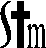 2023年04月校閱造口部位大便形態飲食小腸~升結腸 稀水便 採低纖維飲食、攝取充足水分。避免高纖維及偏硬堅果類，以防造口阻塞。 橫結腸 軟糊便 增加纖維攝取量，以改善糞便的軟硬度。 降結腸 成形便 一般均衡飲食。 